112版本：南一    範圍：CH1 ～CH2  		命題老師：林靜嫻 老師                  班級：       座號：       姓名：                             （一）基礎概念：40％ (每題2分) 一~三、選擇題：90％ (1~30每題2分；31~40每題3分)四、非選題：20％　承祐利用海水來探討海水體積與質量的關係，在量筒中逐次加入一些海水，並分別測量海水的體積及總質量（量筒和液體)，實驗後將其測量的實驗數據整理成下表：請回答以下問題：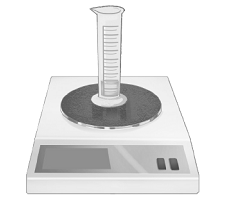 (    )1.(    )1.妍嬅以量筒量取30.0mL的溶液，右下圖虛線箭頭所指的位置為量筒中目前已量取的溶液體積。請問使用下列哪一種器材裝取溶液後，再加入量筒內，最能避免體積超出30.0mL？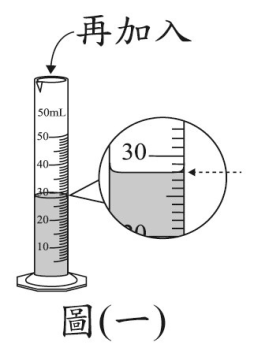 (A)                         (B)                       (C)                   (D)(    )2.(    )2.紫妤想要從右圖的甲、乙兩罐中取出適量的藥品進行實驗，請問應該分別使用下列何種器材？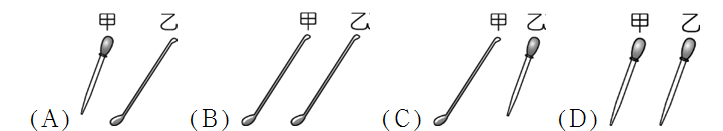 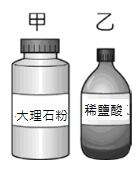 (    )3.(    )3.澤栩用直尺測量鐵釘長度結果如右圖所示，已知圖中的數字的單位為公分，下列何者為完整的測量值？
(A) 3.00cm　(B) 3.0cm　(C) 3cm　(D) 30mm。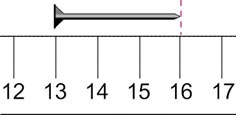 (    )4.(    )4.士輔使用直尺測量自然課本的寬度，量得的完整測量值為19.16cm，請問他所使用的直尺的最小刻度為何？
(A) 1m　(B)1cm　(C) 1mm　(D) 1nm。(   )5.(   )5.廷威拿到一個上皿天平，但指針沒有指向正中央如右圖所示，他想要將這個天平「歸零」，下列方式何者可以達成？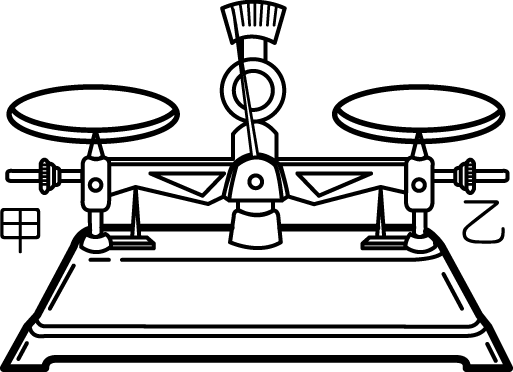 (Ａ)甲螺絲向右旋　(Ｂ)左盤先放上砝碼　(Ｃ)乙螺絲向左旋　 (Ｄ)以上皆可。(   )6.(   )6.上皿天平歸零後，沛瑜將物體放在天平的左盤，於右盤放上等質量的砝碼，當天平達平衡時，右盤的砝碼數量如附圖所示，則此物體的質量為多少公克？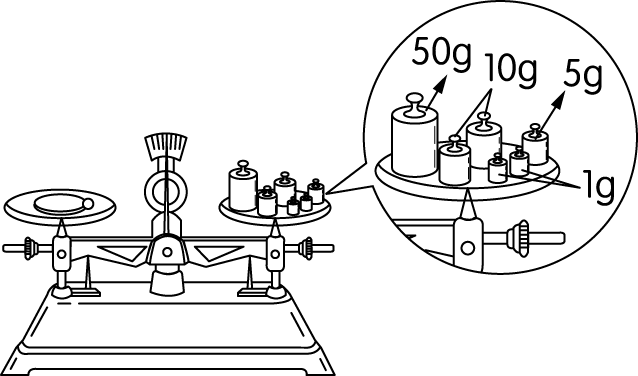 (Ａ)　57.0　(Ｂ)　66.0　(Ｃ)　 72.0　(Ｄ)　 77.0 。(   )7.(   )7.文祥將1公斤的鐵塊與1公斤的保麗龍做比較，下列敘述何者正確？(Ａ)鐵塊比較重　        (Ｂ)保麗龍的密度較大　(Ｃ)鐵塊的體積較大　(Ｄ)兩者放在歸零天平兩端，天平將保持平衡。(    )8.(    )8.育琛使用不同儀器，分別量測或計算出某長方體金屬塊的質量、溫度、表面積、體積，並將所得的數據寫在筆記本上，如圖所示。若他要計算此金屬塊的密度，需要運用到筆記本上的哪些數據？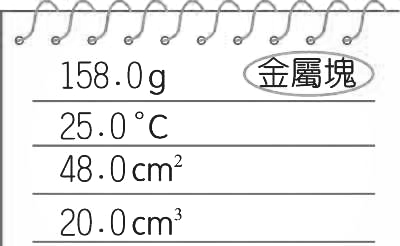 (A) 158.0 g 和25.0℃            (B) 158.0 g 和48.0 cm2(C) 158.0 g和20.0 cm3          (D) 25.0℃和20.0 cm3 。(    )9.(    )9.？(  )10.(  )10.兆毅將寶特瓶裝了八分滿的水，鎖上瓶蓋後放入冷凍庫，隔天發現寶特瓶內的水結冰了。假設沒有水漏出，下列關於寶特瓶中水變成冰的敘述何者正確？ (A)體積變小   (B) 密度變小   (C)重量減少　 (D)質量減少。(  )11.(  )11.(  )12.(  )12.婉貽藉由數個體積不等的鋁塊，想要探討質量與體積的關係，則下列哪一個關係圖正確？(  )13.(  )13.俊熙和郁翔在討論物質與能量的差別，請問下列「」何者是屬於物質？ (A)校園內清新的「空氣」  (B) 樹上鳥兒叫的「聲音」 (C)夏天炙熱的「陽光」      (D) 燃燒的木頭放出的「熱量」。(  )14.(  )14.志恩自己製作一杯糖水，他取用了10g的蔗糖與40g的水充分攪拌混合形成的糖水，發現所有的蔗糖都融化了，有關於這杯糖水，下列敘述何者錯誤？　
(Ａ)糖是溶質   (Ｂ)水是溶劑　(Ｃ)　 (Ｄ)重量百分濃度為25% 。                                                            (  )15.(  )15.以嬡請教媽媽如何煮出美味的水煮蛋，媽媽教她要先仔細的清洗蛋上的泥沙或糞便，再放入電鍋加蒸熟即可，請問｢清洗蛋｣和｢蒸熟蛋｣這兩個過程是屬於下列何種變化？(A)兩者皆為物理變化　(B)前者屬於物理變化，後者屬於化學變化　(C)兩者皆為化學變化　(D)前者屬於化學變化，後者屬於物理變化。(  )16.(  )16.翊凡找到課本介紹有關物質三態的示意圖，下列敘述何者正確？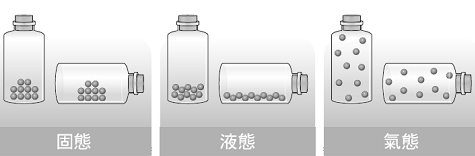 (A)鋁塊為固態物質，具有一定的體積和形狀(B)水為液態物質，具有固定的形狀但沒有一定的體積(C)氧氣為氣態物質，具有一定的體積，但沒有一定的形狀(D)固體、液體、氣體皆具有一定的體積。(  )17.(  )17. ，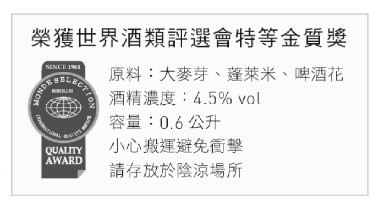 (  )18.(  )18.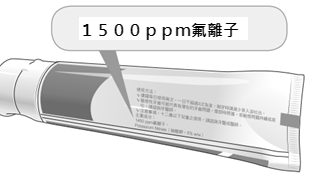 錯誤？(A)牙膏含氟離子濃度為1500ppm(B)每一百萬毫克的牙膏中含有1500毫克的氟離子       (C)使用越多的牙膏氟離子含量越高(D)100公克的的牙膏大約含有1.5毫克的氟離子。(  )19.(  )19.℃下進行三根試管成分如右表請問這三管食鹽水溶液濃度的大小關係為何？(A) A = B = C      (B) A (C) A        (D) C。(  )20.(  )20.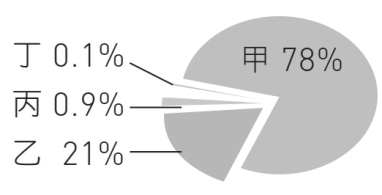 (Ａ)（二）實驗題組：20％ (每題2分) （二）實驗題組：20％ (每題2分) （二）實驗題組：20％ (每題2分) 【題組一】筱晴利用簡單的方法將食鹽與碳粉分離，以區別混合物與純物質的不同，                     實驗步驟如下，試回答下列問題：【題組一】筱晴利用簡單的方法將食鹽與碳粉分離，以區別混合物與純物質的不同，                     實驗步驟如下，試回答下列問題：【題組一】筱晴利用簡單的方法將食鹽與碳粉分離，以區別混合物與純物質的不同，                     實驗步驟如下，試回答下列問題：(  )21.(  )21.利用濾紙過濾食鹽水與碳粉分離的方式稱為過濾法，請問其主要原理是？(A)兩者附著力不同                  (B)兩者磁性不同(C)兩者顆粒大小不同              (D)兩者沸點不同(  )22.(  )22.過濾後的濾液中，可能含有什麼物質？(A)純水      (B)水和食鹽     (C)食鹽和碳粉     (D)水、食鹽和碳粉。(  )23.(  )23.。(  )24.(  )24.在步驟丙加熱蒸發濾液過程中，使用氯化亞鈷試紙測試，下列敘述何者有誤？(A)使用前須先將試紙烤過          (B)接觸白煙後試紙會由藍轉成粉紅色(C)試紙變色代表水氣的存在 	   (D)試紙變色是屬於物理反應。(  )25.(  )25.在這個實驗中，利用溶解過濾與加熱蒸發的方式來分離混合物，過濾與蒸發這兩種方法，請問下列的描述何者正確？(A)兩者均為物理變化沒有改變本質     (B)兩者均為化學變化已改變本質　(C)過濾是物理變化蒸發是化學變化     (D)過濾是化學變化蒸發是物理變化。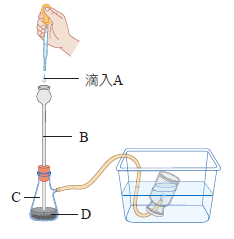 【題組二】淀臣進行製造氧氣的製備與測試實驗，實驗裝置 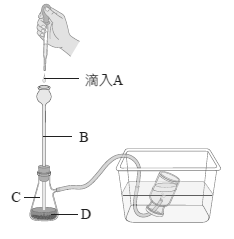                     如右圖所示，試回答下列問題：【題組二】淀臣進行製造氧氣的製備與測試實驗，實驗裝置                     如右圖所示，試回答下列問題：【題組二】淀臣進行製造氧氣的製備與測試實驗，實驗裝置                     如右圖所示，試回答下列問題：(  )26.(  )26.A、D分別是什麼物質？(A) 二氧化錳、雙氧水                  (B) 雙氧水、二氧化錳 (C) 稀鹽酸、大理石                      (D) 大理石、稀鹽酸。(  )27.(  )27.有關於裝置B與C的敘述下列何者有誤？(A) 裝置B名稱為薊頭漏斗          (B)裝置C名稱為吸濾瓶 (C) 裝置B底部需沒入液面下      (D)氣體產生太快時可移除裝置B。(  )28.(  )28.排水集氣法可收集純度較高的氣體，但使用這種方法需要氣體具備下列哪一性質？  (A)密度較空氣大                  (B)具有可燃性   (C)不易溶於水                      (D)具有助燃性。(  )29.(  )29.敬捷發現若反應不再繼續時，只要加入雙氧水即可，無須再添加二氧化錳，據此推論二氧化錳在這個實驗扮演的角色為何？
(A)增加氧氣生成的速率　           (B)增加氧氣的產量　(C)減少氧氣溶解於水                   (D)減慢雙氧水的分解速度。(  )30.(  )30.(A)A瓶為排水集氣法收集的氣體   (B)A瓶氧氣濃度較瓶高(C)B瓶劇烈燃燒證實氧氣的可燃性 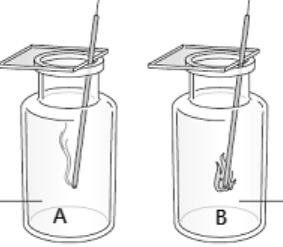 (D)A瓶為對照組B瓶為實驗組。（三）進階應用題：30％ (每題3分)（三）進階應用題：30％ (每題3分)（三）進階應用題：30％ (每題3分)(  )31.(  )31.？(Ａ) 23.30cm　(Ｂ) 20.25cm　(Ｃ) 19.45m　(Ｄ) 18.30mm。(  )32.(  )32.書瑤想要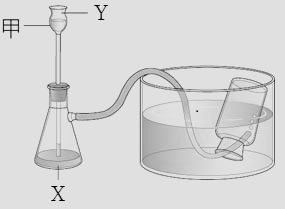 (Ａ)            (Ｂ) 　(Ｃ)    (Ｄ) 線香燃燒更劇烈。(  )33.中秋節柔璇媽媽買來的一瓶高粱酒表示為58度，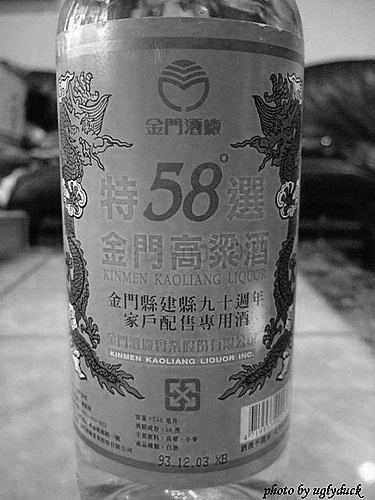 如右圖所示，若媽媽把整瓶600mL的高粱酒用來煮雞湯，請問這鍋雞湯究竟有含有多少酒精？(Ａ) 42mL　   (Ｂ) 58mL　(Ｃ) 348mL　 (Ｄ) 600mL。中秋節柔璇媽媽買來的一瓶高粱酒表示為58度，如右圖所示，若媽媽把整瓶600mL的高粱酒用來煮雞湯，請問這鍋雞湯究竟有含有多少酒精？(Ａ) 42mL　   (Ｂ) 58mL　(Ｃ) 348mL　 (Ｄ) 600mL。(  )34.浚恩正在調配飽和食鹽水溶液，在室溫30℃下進行實驗，持續的加入鹽巴並攪拌，直到發現杯中仍有食鹽固體，如下圖甲所示。後來他又再加入乙杯純水持續攪拌卻發現仍有沉澱，變成丙杯的狀態，請問下列敘述何者正確？ 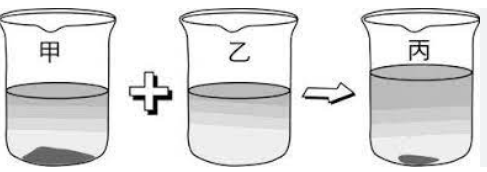 (A)丙杯較甲杯鹹                        (B) 丙杯食鹽溶解量較甲杯大(C)丙杯濃度較甲杯大                (D)丙杯溶解度較甲杯大。浚恩正在調配飽和食鹽水溶液，在室溫30℃下進行實驗，持續的加入鹽巴並攪拌，直到發現杯中仍有食鹽固體，如下圖甲所示。後來他又再加入乙杯純水持續攪拌卻發現仍有沉澱，變成丙杯的狀態，請問下列敘述何者正確？ (A)丙杯較甲杯鹹                        (B) 丙杯食鹽溶解量較甲杯大(C)丙杯濃度較甲杯大                (D)丙杯溶解度較甲杯大。浚恩正在調配飽和食鹽水溶液，在室溫30℃下進行實驗，持續的加入鹽巴並攪拌，直到發現杯中仍有食鹽固體，如下圖甲所示。後來他又再加入乙杯純水持續攪拌卻發現仍有沉澱，變成丙杯的狀態，請問下列敘述何者正確？ (A)丙杯較甲杯鹹                        (B) 丙杯食鹽溶解量較甲杯大(C)丙杯濃度較甲杯大                (D)丙杯溶解度較甲杯大。(  )35.右圖為甲、乙、丙三種液體的質量與體積關係圖，請問三種液體密度由大小關係為何？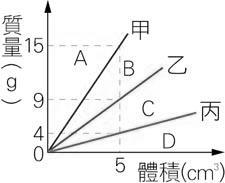 (A)甲＞乙＞丙　(B)丙＞乙＞甲　(C)乙＞甲＞丙　(D) 甲＝乙＝丙。右圖為甲、乙、丙三種液體的質量與體積關係圖，請問三種液體密度由大小關係為何？(A)甲＞乙＞丙　(B)丙＞乙＞甲　(C)乙＞甲＞丙　(D) 甲＝乙＝丙。右圖為甲、乙、丙三種液體的質量與體積關係圖，請問三種液體密度由大小關係為何？(A)甲＞乙＞丙　(B)丙＞乙＞甲　(C)乙＞甲＞丙　(D) 甲＝乙＝丙。(  )36.汽車發生事故時，車上的氣囊被啟動時，氣囊內迅速被充氣，除了減緩乘客碰撞的傷害，也需避免氣囊燃燒爆炸產生的危險。請問基於安全的考量，下列哪一種氣體較適合充填入汽車安全氣囊？ (A) 空氣   (B) 氮氣    (C)氧氣    (D) 氫氣。汽車發生事故時，車上的氣囊被啟動時，氣囊內迅速被充氣，除了減緩乘客碰撞的傷害，也需避免氣囊燃燒爆炸產生的危險。請問基於安全的考量，下列哪一種氣體較適合充填入汽車安全氣囊？ (A) 空氣   (B) 氮氣    (C)氧氣    (D) 氫氣。汽車發生事故時，車上的氣囊被啟動時，氣囊內迅速被充氣，除了減緩乘客碰撞的傷害，也需避免氣囊燃燒爆炸產生的危險。請問基於安全的考量，下列哪一種氣體較適合充填入汽車安全氣囊？ (A) 空氣   (B) 氮氣    (C)氧氣    (D) 氫氣。(  )37.念杉利用排水法來測量桌球的體積，步驟一：用量筒量取250mL的水步驟二：將鐵球完全沒入水中步驟三：將桌球和鐵球完全沒入水中如右圖所示，已知量筒內的水位分別為V1=250 mL，V2=280 mL，V3=300mL，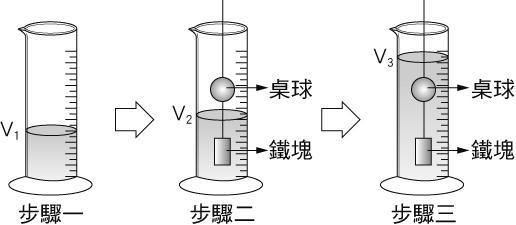 請問桌球的體積是多少cm3？(Ａ)20　 (Ｂ)30　 (Ｃ)50 　(Ｄ)60   cm3。念杉利用排水法來測量桌球的體積，步驟一：用量筒量取250mL的水步驟二：將鐵球完全沒入水中步驟三：將桌球和鐵球完全沒入水中如右圖所示，已知量筒內的水位分別為V1=250 mL，V2=280 mL，V3=300mL，請問桌球的體積是多少cm3？(Ａ)20　 (Ｂ)30　 (Ｃ)50 　(Ｄ)60   cm3。念杉利用排水法來測量桌球的體積，步驟一：用量筒量取250mL的水步驟二：將鐵球完全沒入水中步驟三：將桌球和鐵球完全沒入水中如右圖所示，已知量筒內的水位分別為V1=250 mL，V2=280 mL，V3=300mL，請問桌球的體積是多少cm3？(Ａ)20　 (Ｂ)30　 (Ｃ)50 　(Ｄ)60   cm3。(  )38.℃時，，完成了四組食鹽溶解的實驗，並記錄並計算結果如下表，請問哪一次的實驗紀錄合理且正確？ ℃時，，完成了四組食鹽溶解的實驗，並記錄並計算結果如下表，請問哪一次的實驗紀錄合理且正確？ ℃時，，完成了四組食鹽溶解的實驗，並記錄並計算結果如下表，請問哪一次的實驗紀錄合理且正確？ (  )39.下表說明甲、乙、丙、丁四種液體之性質，珮真取其中一種液體與蒸餾水加入試管中，在室溫下，充分攪拌後靜置一段時間，試管內的情況如圖所示，則珮真所取的液體應為下列哪一種？甲　(B) 乙　(C) 丙　(D) 丁。　下表說明甲、乙、丙、丁四種液體之性質，珮真取其中一種液體與蒸餾水加入試管中，在室溫下，充分攪拌後靜置一段時間，試管內的情況如圖所示，則珮真所取的液體應為下列哪一種？甲　(B) 乙　(C) 丙　(D) 丁。　下表說明甲、乙、丙、丁四種液體之性質，珮真取其中一種液體與蒸餾水加入試管中，在室溫下，充分攪拌後靜置一段時間，試管內的情況如圖所示，則珮真所取的液體應為下列哪一種？甲　(B) 乙　(C) 丙　(D) 丁。　(  )40.右圖為一個內部為空心的金屬球，其金屬成分為純銅。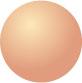 琇瑀將此金屬球放入水裡，球會完全沒入水中，測得排開水的體積為V，再用天平量測其質量為M，她發現利用密度D＝M / V計算出的D值與課本上記載的純銅密度8.96g/cm3明顯不同。若她的測量與計算過程皆無錯誤，則下列何者最合理？(A) D＞8.96 g/cm3，因為V為金屬成分的體積，但M大於金屬成分的質量(B) D＞8.96 g/cm3，因為M為金屬成分的質量，但V 小於金屬成分的體積(C) D＜8.96 g/cm3，因為V為金屬成分的體積，但M小於金屬成分的質量(D) D＜8.96 g/cm3，因為M為金屬成分的質量，但V大於金屬成分的體積右圖為一個內部為空心的金屬球，其金屬成分為純銅。琇瑀將此金屬球放入水裡，球會完全沒入水中，測得排開水的體積為V，再用天平量測其質量為M，她發現利用密度D＝M / V計算出的D值與課本上記載的純銅密度8.96g/cm3明顯不同。若她的測量與計算過程皆無錯誤，則下列何者最合理？(A) D＞8.96 g/cm3，因為V為金屬成分的體積，但M大於金屬成分的質量(B) D＞8.96 g/cm3，因為M為金屬成分的質量，但V 小於金屬成分的體積(C) D＜8.96 g/cm3，因為V為金屬成分的體積，但M小於金屬成分的質量(D) D＜8.96 g/cm3，因為M為金屬成分的質量，但V大於金屬成分的體積右圖為一個內部為空心的金屬球，其金屬成分為純銅。琇瑀將此金屬球放入水裡，球會完全沒入水中，測得排開水的體積為V，再用天平量測其質量為M，她發現利用密度D＝M / V計算出的D值與課本上記載的純銅密度8.96g/cm3明顯不同。若她的測量與計算過程皆無錯誤，則下列何者最合理？(A) D＞8.96 g/cm3，因為V為金屬成分的體積，但M大於金屬成分的質量(B) D＞8.96 g/cm3，因為M為金屬成分的質量，但V 小於金屬成分的體積(C) D＜8.96 g/cm3，因為V為金屬成分的體積，但M小於金屬成分的質量(D) D＜8.96 g/cm3，因為M為金屬成分的質量，但V大於金屬成分的體積        班級：       座號：         姓名：                                                                              班級：       座號：         姓名：                                                                              班級：       座號：         姓名：                                                                      （四）手寫題：20％ （四）手寫題：20％ （四）手寫題：20％ 承祐利用海水來探討海水體積與質量的關係，在量筒中逐次加入一些海水，並分別測量海水的體積及總質量（海水和量筒），實驗後將其測量的實驗數據整理成下表：請回答以下問題：承祐利用海水來探討海水體積與質量的關係，在量筒中逐次加入一些海水，並分別測量海水的體積及總質量（海水和量筒），實驗後將其測量的實驗數據整理成下表：請回答以下問題：承祐利用海水來探討海水體積與質量的關係，在量筒中逐次加入一些海水，並分別測量海水的體積及總質量（海水和量筒），實驗後將其測量的實驗數據整理成下表：請回答以下問題：恭喜你完成所有試題，請再次檢查祝考試順利！版本：南一    範圍：CH1 ~CH2  		命題老師：林靜嫻 老師                  班級：       座號：        姓名：                                                       恭喜你完成所有試題，請再次檢查祝考試順利！版本：南一    範圍：CH1 ~CH2  		命題老師：林靜嫻 老師                  班級：       座號：        姓名：                                                       恭喜你完成所有試題，請再次檢查祝考試順利！版本：南一    範圍：CH1 ~CH2  		命題老師：林靜嫻 老師                  班級：       座號：        姓名：                                                       題號1234567891011121314151617181920答案A CBCADDCABDBADBACDBC題號２1２2２3２4２5２6２7２8２9３0３1３2３3３435３6３7３83940答案 CBDDABDCADDDCBABACBD實驗次數海水的體積V (cm3)海水的質量M (g)110.035.0220.050.0330.065.0440.080.01. 請問這個實驗的控制變因有哪些？(至少兩個)     電子天平   、  量筒            。(2分)2. 請問這個實驗的操作變因為何？    海水體積       。(2分)3. 請問這個實驗的應變變因為何？       海水質量       。(1分)4. 請問空量筒的質量？(需備註單位)         20.0 g             。(3分)5. 試計算出海水的密度？(需備註單位)    1.5g/cm3              。(3分)6..試描點繪出下列兩張的關係圖？(6分)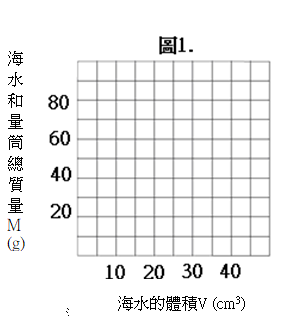 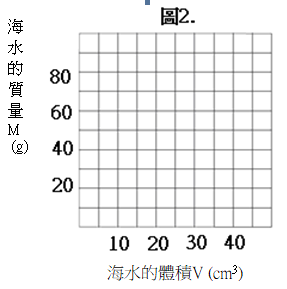    7.上述圖1.和圖2.關係圖，哪一張圖呈現正比關係圖？__圖2______________ 。(1分)    請說明你的判斷依據___通過原點的斜直線___________________                       。(2分)